THÔNG TIN NHANH VỀ TÌNH HÌNH ẢNH HƯỞNG BÃO SỐ 9 (MOLAVE) ĐẾN VẬN HÀNH NGUỒN VÀ LƯỚI ĐIỆN KHU VỰC MIỀN TRUNGSáng ngày 28/10/2020, Cơn bão số 9 (MOLAVE) đã đổ bộ vào các tỉnh Quảng Nam - Quảng Ngãi gây mưa lớn, gió giật mạnh trên diện rộng nhiều tỉnh miền Trung, Tây Nguyên, hàng loạt cây xanh, bảng quảng cáo ngã đổ, cùng với đó đã gây ra sự cố lưới điện cao áp, trung hạ áp.EVN cập nhật lúc 11 giờ 30 ngày 28/10/2020 thông tin về tình hình cung cấp điện, công tác khắc phục hậu quả bão số 9 như sau: Vận hành các hồ thuỷ điện: các hồ đang xả điều tiết theo quy trình liên hồ/ đơn hồ theo chỉ đạo của Ban Chỉ huy PCTT&TKCN tỉnh. Danh sách các hồ đang xả với lưu lượng tương ứng như sau: A Vương (520 m3/s); Sông Tranh 2 (1491 m3/s); Sông Bung 2 (138 m3/s); Sông Bung 4 (209 m3/s); Buôn Kuôp (363 m3/s); Srepok3 (482 m3/s).Lưới điện cao áp: sự cố đường dây 500kV Dốc Sỏi – PleiKu; sự cố 05 đường dây 220kV, 23 đường dây 110kVLưới trung, hạ áp: đến 11h00 sáng nay các tỉnh Quảng Trị, Thừa Thiên Huế, Quảng Nam, Quảng Ngãi, Bình Định, Phú Yên, Kon Tum, Gia Lai, Đăk Lăk đã có mưa to và gió mạnh gây mất điện khoảng 7500 trạm biến áp phân phối tại 400 xã/ phường với lượng công suất phụ tải bị mất điện khoảng 367 MW, chiếm 15% tổng số phụ tải toàn miền Trung. EVN thực hiện cắt điện chủ động tại các tỉnh để đảm bảo an toàn cho thiết bị, con người. Mất điện tại các tỉnh: Đà Nẵng 47%, Quảng Nam 71%, Quảng Ngãi 100%, Bình Định 93%, Phú Yên 55%, Gia Lai 20%. Ngay sau bão, EVN sẽ kiểm tra và khôi phục trở lại nhanh nhất cho các phụ tải đảm bảo an toàn cho con người và cho thiết bị. Tập đoàn Điện lực Việt Nam sẽ liên tục cấp nhật tình hình ảnh hưởng của cơn bão số 9 (MOLAVE) tại các bản tin tiếp theo.THÔNG TIN LIÊN HỆ:Ban Truyền thông - Tập đoàn Điện lực Việt Nam;Email: bantt@evn.com.vnĐiện thoại: 024.66946405/66946413; Fax: 024.66946402Địa chỉ: Số 11 phố Cửa Bắc, phường Trúc Bạch, quận Ba Đình - Hà Nội;Website: www.evn.com.vn, www.tietkiemnangluong.vn Fanpage: www.facebook.com/evndienlucvietnam 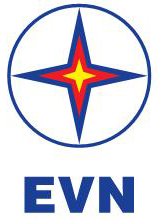 TẬP ĐOÀN ĐIỆN LỰC VIỆT NAMTHÔNG TIN BÁO CHÍHà Nội, ngày 28 tháng 10 năm 2020